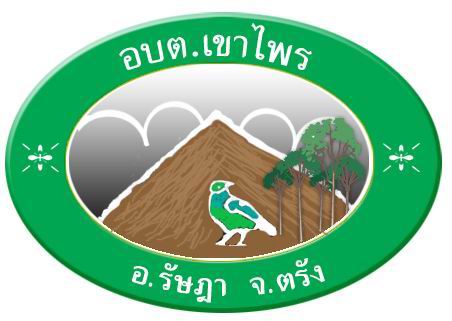 แผนส่งเสริมการท่องเที่ยวองค์การบริหารส่วนตำบลเขาไพร  ตำบลเขาไพร  อำเภอรัษฎา  จังหวัดตรัง  ประจำปีงบประมาณ 2561 – 2564จัดทำโดยสำนักปลัด  องค์การบริหารส่วนตำบลเขาไพรตำบลเขาไพร  อำเภอรัษฎา  จังหวัดตรังคำนำการจัดทำแผนส่งเสริมการท่องเที่ยว ปีงบประมาณ 25๖๑ – 256๔ ขององค์การบริหารส่วนตำบลเขาไพร  เป็นการจัดทำแผนระยะสั้นที่ดำเนินการตามระเบียบกระทรวงมหาดไทยว่าด้วยการจัดทำแผนพัฒนาขององค์กรปกครองส่วนท้องถิ่น (ฉบับที่ 2) พ.ศ. 2559   โดยจัดทำตามขั้นตอนการจัดทำแผนพัฒนาท้องถิ่นของกรมส่งเสริมการปกครองท้องถิ่น เพื่อให้การพัฒนาท้องถิ่นเป็นไปแบบ มีขั้นตอน มีเป้าหมาย ชัดเจนและสอดคล้องกับแผนยุทธศาสตร์การพัฒนาแผนพัฒนาเศรษฐกิจและสังคมแห่งชาติ ฉบับที่ 12 (2560-2564) ยุทธศาสตร์การพัฒนาจังหวัด  วิสัยทัศน์จังหวัด  ยุทธศาสตร์การพัฒนาอำเภอ  วิสัยทัศน์อำเภอ โดยการนำเอาข้อมูลจากการสำรวจปัญหา / ความต้องการของประชาชนในแผนยุทธศาสตร์การพัฒนา นำมาประมวลผลสรุปเป็นประเด็นนำเสนอต่อที่ประชุมคณะกรรมการพัฒนาท้องถิ่น แผนส่งเสริมการท่องเที่ยวปีงบประมาณ 25๖๑ – 256๔ จะเกิดประโยชน์สูงสุดได้             หากดำเนินงานไปตามแนวทางที่กำหนดตามวัตถุประสงค์  เป้าหมาย  กิจกรรมแผนงาน/โครงการที่วางไว้อย่างแท้จริงเพื่อให้ประชาชน  สังคม  เศรษฐกิจ  การเมืองการบริหารได้รับการพัฒนาอย่างสูงสุด บนพื้นฐานของการประหยัดแต่มีประสิทธิภาพและมีประสิทธิผลงานพัฒนาและส่งเสริมการท่องเที่ยวสำนักปลัด   องค์การบริหารส่วนตำบลเขาไพรสารบัญหน้าส่วนที่  1   สภาพทั่วไปและข้อมูลพื้นฐาน	1	1. ด้านกายภาพ	1	2. ด้านการเมือง/การปกครอง	2	3. ประชากร	๔	4. สภาพทางสังคม	4	5. ระบบบริการพื้นฐาน	๗	๖. ระบบเศรษฐกิจ	๗	7. เศรษฐกิจพอเพียงท้องถิ่น (ด้านการเกษตรและแหล่งน้ำ	๘	8. ศาสนา ประเพณี วัฒนธรรม	๙ส่วนที่  2   สรุปผังองค์การบริหารส่วนตำบลเขาไพร	10ส่วนที่  3  	แผนส่งเสริมการท่องเที่ยว	1๒ส่วนที่ 1สภาพทั่วไปและข้อมูลพื้นฐานตำบลเขาไพรแยกออกจากตำบลหนองบัว เมื่อ พ.ศ.๒๕๒๘ การตั้งชื่อมีที่มาจากพื้นที่ตำบลเขาไพรมีลักษณะเป็นพื้นที่ ที่มีป่าไม้ค่อนข้างหนาแน่นเขียวชอุ่ม และมีภูเขาสูง กำนันครื้น ดำสุข เป็นกำนันคนแรกของตำบล เดิมมีการปกครองแบ่ง เป็น ๔ หมู่บ้าน อยู่ในเขตการปกครองของอำเภอห้วยยอด ได้แก่ ม.๑ บ้านลำช้าง ม.๒ บ้านโหล๊ะท่อม ม. ๓ บ้านศาลาหลวงด้วง ม.๔ บ้านทอนเหรียน ต่อมาเมื่อเดือนมิถุนายน พ.ศ.๒๕๓๖ ได้แยกหมู่บ้านเป็นหมู่ที่ ๕ ชื่อบ้านควนไทรตอก ปัจจุบันตำบลเขาไพรตั้งอยู่ในเขตการปกครองของอำเภอรัษฎา จังหวัดตรัง อยู่ห่างจากอำเภอ ๕ ก.ม.	1.ด้านกายภาพ๑.1 ที่ตั้ง   องค์การบริหารส่วนตำบลเขาไพรตั้งอยู่เลขที่ ๑๓๔ หมู่ที่ ๒ บ้านโหล๊ะท่อม ตำบลเขาไพร อำเภอรัษฎา จังหวัดตรัง โดยตำบลเขาไพรตั้งอยู่ด้านทิศใต้ของอำเภอรัษฎาและอยู่ห่างจากอำเภอรัษฎาเป็นระยะทางประมาณ ๓.๕ กิโลเมตร และห่างจากอำเภอเมืองจังหวัดตรังเป็นระยะทาง ๕๕ กิโลเมตร  1.2 ลักษณะภูมิประเทศ มีลักษณะเป็นลูกคลื่นทิศตะวันออกของตำบลมีลักษณะเป็นภูเขาสูง ส่วนทิศตะวันตกเป็นที่ราบมีพื้นที่ทั้งสิ้น ประมาณ ๒๗.๘๐ ตารางกิโลเมตรหรือ ๑๗,๓๕๑ ไร่  สามารถแยกออกได้ดังนี้๑. พื้นที่ภูเขาสูงเป็นส่วนพื้นที่เขาบรรทัดอยู่ทิศตะวันออกซึ่งเป็นพื้นที่ป่าไม้ลาดเชิงซ้อนและเป็นลำธารมีพื้นที่ประมาณ ¼ ของพื้นที่ทั้งหมดอยู่ในหมู่ที่ ๑ และหมู่ที่ ๓๒. พื้นที่ราบสูง อยู่ทางทิศตะวันออกของตำบล ในพื้นที่หมู่ที่ ๕๓. ที่ดอนอยู่ในพื้นที่หมู่ที่ ๒ และพื้นที่หมู่ที่ ๔ ส่วนมากทำสวนยางพารา๔. ที่ราบต่ำอยู่บริเวณ หมู่ที่ ๔ ซึ่งเป็นพื้นที่นาทิศเหนือ		ติดกับ	ตำบลหนองบัว   อำเภอรัษฎาทิศใต้	       	ติดกับ	ตำบลหนองปรือ  อำเภอรัษฎาทิศตะวันออก		ติดกับ	ตำบลในเตา       อำเภอห้วยยอดทิศตะวันตก		ติดกับ	ตำบลคลองปาง   อำเภอรัษฎา1.3  ลักษณะภูมิอากาศ		ลักษณะภูมิอากาศไม่ร้อนจัดหรือหนาวจัด โดยมีอุณหภูมิเฉลี่ยทั้งปีประมาณ 29 องศาเซลเซียส แบ่งออกเป็น 2 ฤดู คือ		ฤดูร้อน           เริ่มตั้งแต่เดือนกุมภาพันธ์ – พฤษภาคม		ฤดูฝน             เริ่มตั้งแต่เดือนมิถุนายน – มกราคม1.4  ลักษณะของดินและการใช้ประโยชน์ ตำบลเขาไพรพื้นที่ส่วนใหญ่เป็นพื้นป่าไม้และภูเขาประชาชนในตำบลประกอบอาชีพทำสวนยางพารา สามารถแบ่งตามกลุ่มดินได้  3  กลุ่ม  คือ		1. กลุ่มดินปลูกยางพารา  เป็นพื้นที่ส่วนใหญ่  ประมาณร้อยละ  80  ของพื้นที่ทั้งตำบลกระจายอยู่หมู่ที่ 1, 3,		2. กลุ่มดินนา  ครอบคลุมพื้นที่ประมาณร้อยละ  10 อยู่ในหมู่ที่  2		3.  ดินกลุ่มไม้ผล  ครอบคลุมพื้นที่ประมาณร้อยละ 10 ของพื้นที่ทั้งตำบล  อยู่ในหมู่ที่  4,5		1.4.1 ความเหมาะสมของดินและข้อจำกัดพื้นที่องค์การบริหารตำบลเขาไพรสามารถแบ่งตามกลุ่มดินได้ดังนี้	กลุ่มดิน  53B,54B,26B,62,6,5,25b,25B,45B  ตามหน่วยแผนที่ดิน	กลุ่มดินที่ 53B,54B,26B  เป็นกลุ่มดินที่เหมาะสมในการปลูกพืชไร่  ไม้ผล  และพืช  เศรษฐกิจอื่น ๆ  ตลอดจนพืชผัก	กลุ่มดินที่  62  เป็นพื้นที่สูงชันหรือพื้นที่ภูเขา  ไม่เหมาะสมจะนำมาใช่ปลูกพืชเศรษฐกิจ  ควรสงวนไว้เป็นป่าไม้หรือพื้นที่ต้นน้ำลำธาร	กลุ่มดินที่  6,5  เป็นกลุ่มดินที่เหมาะสมในการปลูกข้าว  ในฤดูแล้งใช้ปลูกพืชล้มลุกหรือพืชผักได้	กลุ่มดินที่  25  เป็นกลุ่มดินที่ไม่ค่อยเหมาะสมในการปลูกข้าว  เนื่องจากเป็นดินตื้นมีลักษณะเป็นกรวดลูกรัง	กลุ่มดินที่  25b,25B  1เป็นกลุ่มดินที่เหมาะสมในการปลูกหญ้าแต่ไม่ค่อยเหมาะสมต่อการปลูกถ้ามีแหล่งน้ำอยู่ใกล้ไม้ยืนต้น  เนื่องจากเป็นดินตื้นบนกรวดลูกรัง  และมีการระบายน้ำค่อนข้างเลว	กลุ่มดินที่ 45 เป็นกลุ่มดินที่เหมาะสมในการปลูกไม้ผลไม้ยืนต้นบางชนิด  เช่น  ยางพารา  มะพร้าว  มะม่วงหิมพานต์  และสับปะรด  ซึ่งมีลักษณะเป็นดินตื้นที่เป็นดินปนกรวดลูกรัง1.5  ลักษณะของแหล่งน้ำ		(1.5.1) แหล่งน้ำตามธรรมชาติ ลำน้ำ,ลำธาร จำนวน  ๘ สาย		(1.5.2) แหล่งน้ำที่สร้างขึ้นเอง		- บ่อน้ำตื้น/สระน้ำ	จำนวน	๑๒	แห่ง		- บ่อบาดาล		จำนวน	๑๓	แห่ง		- ฝาย/ทำนบ/ผนังกั้นน้ำ	จำนวน	๘	แห่ง		- ประปาหมู่บ้าน/ภูเขา	จำนวน	๘	แห่ง		- ห้วย/หนอง/คลอง/บึง	จำนวน	๘	แห่ง		(1.5.3) ปริมาณน้ำฝนและการกระจายตัวของน้ำฝน			ปริมาณน้ำฝนในเขตองค์การบริหารส่วนตำบลเขาไพร  ฝนจะตกมากในช่วงเดือนกันยายน-เดือนพฤษภาคมส่วนการกระจายตัวของของน้ำฝนนั้น  จะมีฝนตกเฉลี่ยเกือบทั้งปี  โดยฝนจะตกมากตั้งแต่ปลายเดือนเมษายน  เพราะได้รับลมมรสุมตะวันตกเฉียงใต้  และจะทิ้งช่วงประมาณ  2-3  สัปดาห์  ในช่วงเดือนสิงหาคม  และฝนจะทิ้งช่วง  ในเดือนธันวาคมถึงต้นเดือนเมษายน  แต่ช่วงเดือนดังกล่าวมีฝนตกบ้างแต่ปริมาณไม่พอเพียงต่อการปลูกพืช1.6 ทรัพยากรธรรมชาติในพื้นที่ตำบลเขาไพรไม่มีทรัพยากรแร่ธาตุ มีพื้นที่ป่าไม้  มีพื้นที่สาธารณะแต่ถูกบุกรุกนำไปใช้ประโยชน์แล้ว  ได้แก่พื้นที่ ม.1,3,2.ด้านการเมือง/การปกครอง2.1 เขตการปกครองตำบลเขาไพร แบ่งเขตการปกครอง เป็น ๕ หมู่บ้าน2.2 การเลือกตั้ง		องค์การบริหารส่วนตำบลเขาไพร มีฐานะเป็นนิติบุคคล และเป็นราชการบริหารส่วนท้องถิ่น องค์ประกอบแบ่งได้  2  ส่วน  คือ		1. สภาองค์การบริหารส่วนตำบล  ทำหน้าที่นิติบัญญัติ และควบคุมฝ่ายบริหาร  ประกอบด้วย  สมาชิกสภาองค์การบริหารส่วนตำบล  ที่มาจากการเลือกตั้งจากประชาชนในหมู่บ้าน  จำนวน  10  คน  (หมู่บ้านละ 2  คน) อยู่ในตำแหน่งคราวละ  4  ปี  สภาองค์การบริหารส่วนตำบล  มีประธานสภา  1  คน  รองประธานสภา  1  คน  ซึ่งนายอำเภอแต่งตั้งจากสมาชิกสภาองค์การบริหารส่วนตำบล  ตามมติของสมาชิกสภาองค์การบริหารส่วนตำบล	2. คณะผู้บริหาร  ทำหน้าที่บริหารกิจการขององค์การบริหารส่วนตำบลตามกฎหมาย  ประกอบด้วยนายกองค์การบริหารส่วนตำบล  1  คน  รองนายกองค์การบริหารส่วนตำบล  2  คน  และเลขานุการนายกองค์การบริหารส่วนตำบล  จำนวน  1  คน  ซึ่งนายกองค์การบริหารส่วนตำบลเป็นผู้แต่งตั้ง3 ประชากร 	3.1 ข้อมูลเกี่ยวกับจำนวนประชากร	ประชากรทั้งสิ้น 3,008 คน แยกเป็นชาย  1,489 คน  หญิง 1,518  คน  ความหนาแน่นเฉลี่ยประชากร 247 คนต่อตารางกิโลเมตร  จำนวนครัวเรือน  930 ครัวเรือน  ประชากรส่วนใหญ่ตั้งบ้านเรือนอยู่บริเวณสองข้างทางถนนสายหลัก  โดยเฉพาะบริเวณสี่แยกบ้านต้นปรางและบริเวณศูนย์ราชการอำเภอรัษฏา  และกระจายในพื้นที่ที่ทำการเกษตรและสองข้างทางในพื้นที่     				3.2  ช่วงอายุและจำนวนประชากร ข้อมูลจากสำนักงานทะเบียนและบัตรอำเภอรัษฎา  จังหวัดตรัง  ณ  เดือน 30  กันยายน 25594 สภาพทางสังคม	(4.๑) การศึกษาตำบลเขาไพรมี โรงเรียนประถมศึกษา ๒ แห่งและศูนย์พัฒนาเด็กเล็กจำนวน ๒ แห่ง ดังนี้ 	4.2 สาธารณสุข สถานบริการ สาธารณสุขตำบลเขาไพรมีโรงพยาบาลส่งเสริมสุขภาพชุมชน และจำนวนอาสาสมัครสาธารณสุขประจำหมู่บ้าน ดังนี้	(๑) ข้อมูลคนพิการตำบลเขาไพรมีจำนวนผู้พิการรวมทั้งสิ้น ๕๑ คน แยกประเภทคนพิการดังนี้พิการทางการเคลื่อนไหวทางกาย		จำนวน	 ๓๓	คนพิการทางสติปัญญาและการเรียนรู้		จำนวน	 ๕	คนพิการทางจิตใจหรือพฤติกรรม		จำนวน	 ๔	คนพิการทางการมองเห็นจากสายตา		จำนวน	 ๖	คนพิการทางการได้ยินหรือสื่อความหมาย	จำนวน	 ๓	คน	(๒) จำนวนผู้สูงอายุตำบลเขาไพร (ข้อมูล ณ ๓๑ เมษายน ๒๕๕9) จำนวน ๒๓2 คน ดังนี้	(๓) ข้อมูลอันดับโรคในเขตตำบลเขาไพร ย้อนหลัง ๓ ปี           (๔).สถิติผู้ป่วยตามกลุ่มโรค	(๕) จำนวนผู้ป่วยเรื้อรังทั้งหมดโรคเบาหวาน จำนวน ๔๑  คนโรคความดันโลหิต จำนวน ๑๑๔ คนโรคเบาหวานและความดันโลหิตสูง จำนวน ๒๘ คนรวม ๑๘๓ คน	4.3  ความปลอดภัยในชีวิตและทรัพย์สิน มีศูนย์ประจำ อปพร. ตำบลเขาไพร จำนวน 1 แห่ง	4.4  สถาบันและองค์กรทางศาสนาตำบลเขาไพร  ประชากรส่วนใหญ่นับถือศาสนาพุทธ  ประมาณร้อยละ  99.99  ของจำนวนประชากรทั้งหมดในเขตองค์การบริหารส่วนตำบลเขาไพร และมีวัด จำนวน  1  แห่ง  คือ วัดทอนเหรียน ตั้งอยู่หมู่ที่ 2 	4.5 ยาเสพติดตำบลเขาไพร ได้ดำเนินกิจกรรมในการให้ความรู้  การรณรงค์ป้องกันและแก้ไขปัญหายาเสพติด  และการหาทุน เพื่อเป็นทุนในการดำเนินกิจกรรมต่างๆ5. ระบบบริการพื้นฐาน	5.1  การคมนาคมขนส่ง องค์การบริหารส่วนตำบลเขาไพร มีเส้นทางในการใช้คมนาคมทางบก ทั้งหมด ๒๒ สาย ความยาว ๕๐.๑๑๐ กิโลเมตร แบ่งออกเป็น		- ถนนลาดยาง   ระยะทาง	๒๑.๖๐๐		กิโลเมตร		- ถนนคอนกรีต  ระยะทาง	๔.๐๘๕			กิโลเมตร		- ถนนลูกรัง      ระยะทาง	๑๗.๙๒๕		กิโลเมตร		- ถนนหินคลุก   ระยะทาง	  ๖.๕๐๐		กิโลเมตร 	5.2  การไฟฟ้าการให้บริการไฟฟ้าในเขตองค์การบริหารส่วนตำบลเขาไพร  ได้รับบริการกระแสไฟฟ้าจากการไฟฟ้าส่วนภูมิภาคห้วยยอด สาขาย่อยรัษฎา ซึ่งประชากรส่วนใหญ่มีไฟฟ้าใช้อย่างทั่วถึง  ยกเว้นบางครัวเรือนที่กำลังก่อสร้าง	5.3 การประปาการประปาในเขตองค์การบริหารส่วนตำบลเขาไพร  เป็นประปาหมู่บ้านซึ่งอยู่ในความรับผิดชอบขององค์การบริหารส่วนตำบลเขาไพร ประมาณร้อยละ  99  ของครัวเรือนทั้งหมด  ส่วนที่เหลือใช้น้ำจากบ่อน้ำตื้นและแหล่งน้ำตามธรรมชาติ	5.4 การโทรคมนาคม			โทรศัพท์บ้าน/เคลื่อนที่			จำนวน    785 	แห่ง			อินเตอร์เน็ต				จำนวน     163	 แห่ง			เสียงตามสาย				จำนวน        1	 แห่ง6. ระบบเศรษฐกิจ	6.1 การเกษตร ประชากรส่วนใหญ่ประกอบอาชีพเกษตรกรรม ได้แก่ ทำสวนยางพารา สวนปาล์มน้ำมัน สวนผลไม้  ทั้งนี้การประกอบอาชีพยังต้องพึ่งพาจากธรรมชาติเป็นส่วนใหญ่  เนื่องจากอาชีพโดยส่วนใหญ่ของตำบลคลองปางเป็นอาชีพที่ยึดเอาทรัพยากรธรรมชาติเป็นวัตถุดิบเป็นหลักการทำสวนยางพารา ร้อยละ 92 ของพื้นที่ทำการเกษตรทั้งหมด ส่วนใหญ่จะปลูกยางพารา องค์การบริหารส่วนตำบลเขาไพร มีเกษตรกรปลูกยางพาราเป็นพืชเศรษฐกิจที่สำคัญอันดับหนึ่งของตำบล มีเนื้อที่ทั้งหมด  10,826 ไร่ จำนวน  650  ครัวเรือนการปลูกยางพาราของเกษตรกรส่วนใหญ่ใช้ยางพันธุ์ดีที่รัฐบาลส่งเสริม 100 เปอร์เซ็นต์ของพื้นที่ปลูกยางพาราทั้งหมด  ช่วงเวลากรีดยางแต่ละปี โดยเริ่มกรีดตั้งแต่เดือนเมษายน จนถึงเดือนกุมภาพันธุ์ ในช่วงที่มีฝนตกเดือนตุลาคม – พฤศจิกายน  จะมีวันกรีดได้ โดยเฉลี่ยเกษตรกรกรีดยางประมาณ  150 วัน ผลผลิตจะได้สูงในช่วงเดือนธันวาคมถึงกุมภาพันธ์  ระบบการกรีดส่วนใหญ่ใช้ระบบ 1 ใน 3 ส่วนของลำต้น โดยเฉลี่ย กรีด 3 วัน เว้น 1 วัน ผลผลิตเฉลี่ย 250 กิโลกรัม/ไร่/ปีปัญหาอุปสรรคในการทำสวนยางพารา	-ขาดการรวมกลุ่มในการปรับปรุงคุณภาพยางแผ่น	-ฝนตกชุกในบางปี ทำให้มีการกรีดยางน้อย	-ขาดแรงงานในการกรีดยาง	-ระบบการกรีดไม่ถูกต้อง	6.2  การประมง พื้นที่ในเขตองค์การบริหารส่วนตำบลเขาไพร มีแหล่งน้ำธรรมชาติ  แหล่งน้ำสาธารณะ บ่อดินของเกษตรกรกระจายอยู่ทุกหมู่บ้าน เกษตรกรนิยมเลี้ยงปลาน้ำจืด เลี้ยงกบ เพื่อไว้บริโภคในครัวเรือนแต่เกษตรกรส่วนใหญ่ยังขาดความรู้ด้านวิชาการ และประสบการณ์ ทำให้มีผลผลิตน้อยและด้อยคุณภาพ  	6.3 การปศุสัตว์ เกษตรกรเลี้ยงสัตว์ไว้เพื่อบริโภคในครัวเรือนหรือขายเพื่อเป็นรายได้เสริม สัตว์ที่เลี้ยงมีดังนี้	1.การเลี้ยงไก่ ส่วนใหญ่จะเป็นพันธุ์พื้นเมืองเลี้ยงปล่อยตามบริเวณบ้าน มีการเลี้ยงกันเกือบทุกครัวเรือน เพื่อบริโภคและขายในหมู่บ้าน ตำบล	2.การเลี้ยงไก่เนื้อ มีการเลี้ยงแบบเชิงธุรกิจ มีจำนวน  5 ราย ๆละ 2,000 ตัว เฉลี่ยรายได้ 40,000 บาท/ปี/ราย3.การเลี้ยงเป็ดไข่ เป็นรายได้เสริมและนำมาแปรรูป4.การเลี้ยงสุกร ส่วนใหญ่มีการเลี้ยงเพื่อขายเป็นรายได้เสริม ให้แก่พ่อค้าในตำบล และมีเกษตรกรที่เลี้ยงเป็นอาชีพ จำนวน  4 ราย5.การเลี้ยงวัว การเลี้ยงโดยวิธีล่ามเชือกให้กินหญ้าตามบริเวณบ้าน หรือหัวไร่ปลายนา เลี้ยงเพื่อขาย ไม่ได้ใช้แรงงาน โดยขายให้แก่พ่อค้าคนกลางที่เข้ามาซื้อตามหมู่บ้าน	6.4 การบริการ องค์การบริหารส่วนตำบลเขาไพร  ประชากรส่วนใหญ่ประกอบอาชีพทำการเกษตรเป็นหลัก  มีการค้าขายบ้างเพียงเล็กน้อยตามรายละเอียดข้อมูลดังนี้		ร้านค้าทั่วไป		จำนวน    10  แห่ง		สถานีบริการน้ำมัน	จำนวน     2  แห่ง		โรงงานผลิตยาง		จำนวน	๑๘	แห่ง		ฟาร์มหมู		จำนวน	๖	แห่ง		ฟาร์มไก่		จำนวน	๓	แห่ง    7.เศรษฐกิจพอเพียงท้องถิ่น (ด้านการเกษตรและแหล่งน้ำ)	7.1 ข้อมูลพื้นฐานของหมู่บ้านองค์การบริหารส่วนตำบลเขาไพร อำเภอรัษฎา จังหวัดตรัง จำนวนประชาชนทั้งหมด 3,008 คน ชาย 1,489คน หญิง 1,519 คน ครัวเรือนทั้งหมด 930 ครัวเรือน พื้นที่ทั้งหมด ๑๗,๓๕๑ ไร่	7.2 ข้อมูลการเกษตร1.ทำนา   1  ครัวเรือน   จำนวน 2 ไร่2. ทำสวน		-  สวนยางพารา		 553 ครัวเรือน 	จำนวน  9,765 ไร่		-  สวนปาล์มน้ำมัน	   33 ครัวเรือน  	จำนวน    600 ไร่		-  ไม้ผลไม้ยืนต้น		 35 ครัวเรือน 	จำนวน    317 ไร่3. ปลูกผัก      155  ครัวเรือน   จำนวน  155 ไร่4. ประมง         10 ครัวเรือน	7.3  ข้อมูลด้านแหล่งน้ำทางการเกษตรแหล่งน้ำธรรมชาติห้วย/ลำธาร	จำนวน 4 แห่ง ร้อยละจำนวนครัวเรือนที่เข้าถึง  45คลอง		จำนวน 1 แห่ง ร้อยละจำนวนครัวเรือนที่เข้าถึง  45หนองน้ำ/บึง	จำนวน 4 แห่ง ร้อยละจำนวนครัวเรือนที่เข้าถึง  30แหล่งน้ำที่มนุษย์สร้างขึ้นฝาย		จำนวน 4 แห่ง ร้อยละจำนวนครัวเรือนที่เข้าถึง  55สระ		จำนวน 5 แห่ง ร้อยละจำนวนครัวเรือนที่เข้าถึง  15	7.4  ข้อมูลด้านแหล่งน้ำกิน น้ำใช้ (หรือน้ำเพื่อการอุปโภค บริโภค)		-  บ่อบาดาลสาธารณะ	จำนวน 6 แห่ง ร้อยละจำนวนครัวเรือนที่เข้าถึง  15		-  บ่อน้ำตื้นสาธารณะ	จำนวน 4 แห่ง ร้อยละจำนวนครัวเรือนที่เข้าถึง    5		-  ประปาหมู่บ้าน	จำนวน 11 แห่ง ร้อยละจำนวนครัวเรือนที่เข้าถึง  85		-  บ่อน้ำตื้นส่วนตัว	จำนวน 10 แห่ง ร้อยละจำนวนครัวเรือนที่เข้าถึง    7		( ข้อมูลจาก  แบบสำรวจข้อมูลเพื่อจัดทำแผนพัฒนาเศรษฐกิจพอเพียงท้องถิ่น (ด้านการเกษตรและแหล่งน้ำ)  ปี 2559)8. ศาสนา ประเพณี วัฒนธรรม	8.1 การนับถือศาสนา องค์การบริหารส่วนตำบลเขาไพร  ประชากรส่วนใหญ่นับถือศาสนาพุทธ ประมาณร้อยละ  99.99  ของจำนวนประชากรทั้งหมด และมีวัด จำนวน  1  แห่ง  คือ วัดทอนเหรียน ตั้งอยู่หมู่ที่  2  	8.2 ประเพณีและงานประจำปี องค์การบริหารส่วนตำบลเขาไพร มีประเพณีที่สืบต่อกันมา คือ ประเพณีวันสารทเดือนสิบ ประเพณีชักพระ การรดน้ำดำหัวผู้ใหญ่ ประเพณีลอยกระทง และประเพณีสำคัญทางศาสนาต่างๆ รวมทั้งมีการสืบสานศิลปะการเล่นกลองยาวอีกด้วย	8.3 ภูมิปัญญาท้องถิ่น ภาษาถิ่น ประชาชนในพื้นที่องค์การบริหารส่วนตำบลเขาไพร ใช้ภาษาใต้เป็นภาษาหลักและถือเป็นภาษาประจำถิ่น  ส่วนภูมิปัญญาท้องถิ่นยังมีประชาชนที่มีความรู้ ความสามารถ ถ่ายทอดความรู้ และประสบการณ์ ที่สั่งสมมาแต่บรรพบุรุษ สืบทอดจากรุ่นหนึ่งไปสู่อีกรุ่นหนึ่งเป็นความรู้ที่สามารถปรับให้เข้ากับยุคสมัยและสถานการณ์ปัจจุบัน โดยมีนักปราชญ์ต้นแบบอยู่หลายด้าน ส่วนที่ 2แผนผังองค์การบริหารส่วนตำบลเขาไพร1. สภาองค์การบริหารส่วนตำบล  ทำหน้าที่นิติบัญญัติ และควบคุมฝ่ายบริหาร  ประกอบด้วย  สมาชิกสภาองค์การบริหารส่วนตำบล  ที่มาจากการเลือกตั้งจากประชาชนในหมู่บ้าน  จำนวน  10  คน  (หมู่บ้านละ 2  คน) อยู่ในตำแหน่งคราวละ  4  ปี  สภาองค์การบริหารส่วนตำบล  มีประธานสภา  1  คน  รองประธานสภา  1  คน  ซึ่งนายอำเภอแต่งตั้งจากสมาชิกสภาองค์การบริหารส่วนตำบล  ตามมติของสมาชิกสภาองค์การบริหารส่วนตำบล2. คณะผู้บริหาร  ทำหน้าที่บริหารกิจการขององค์การบริหารส่วนตำบลตามกฎหมาย  ประกอบด้วยนายกองค์การบริหารส่วนตำบล  1  คน  รองนายกองค์การบริหารส่วนตำบล  2  คน  และเลขานุการนายกองค์การบริหารส่วนตำบล  จำนวน  1  คน  ซึ่งนายกองค์การบริหารส่วนตำบลเป็นผู้แต่งตั้งส่วนที่ 3แผนส่งเสริมการท่องเที่ยวองค์การบริหารส่วนตำบลเขาไพรตำบลเขาไพร  อำเภอรัษฎา  จังหวัดตรังประจำปีงบประมาณ 25๖๑ – 256๔ที่ชื่อ – นามสกุลตำแหน่งวุฒิการศึกษาเริ่มดำรงตำแหน่งครบวาระ1.นายอุทิศ  สุขคล้ายประธานสภาฯปริญญาตรี๒๐/๑๐/๒๕๕๖๑๙/๑๐/๒๕๖๐2.นายพะโยม  ทองสงฆ์รองประธานสภาฯม.๓๒๐/๑๐/๒๕๕๖๑๙/๑๐/๒๕๖๐3.นายนาวิน  สำนักช้างเลขาสภาฯม.6๒๐/๑๐/๒๕๕๖๑๙/๑๐/๒๕๖๐4.นายขันไชย  ไชยรัตน์สมาชิกสภาฯ ม.๑ป.๖๒๐/๑๐/๒๕๕๖๑๙/๑๐/๒๕๖๐5.นางสุมลฑา  หมวดพุดสมาชิกสภาฯ ม.๒ม.๖๒๐/๑๐/๒๕๕๖๑๙/๑๐/๒๕๖๐6.นายธีระเดช  กลับชนะสมาชิกสภาฯ ม.๒ปวส.๒๐/๑๐/๒๕๕๖๑๙/๑๐/๒๕๖๐7.นายประสิทธิ์  ไชยช่วยสมาชิกสภาฯ ม.๓ม.๖๒๐/๑๐/๒๕๕๖๑๙/๑๐/๒๕๖๐8.นายมนตรี  น้ำแก้วสมาชิกสภาฯ ม.๔ป.๖๒๐/๑๐/๒๕๕๖๑๙/๑๐/๒๕๖๐9.นายณรงค์  นาคถนอมสมาชิกสภาฯ ม.๕ม.๓๒๐/๑๐/๒๕๕๖๑๙/๑๐/๒๕๖๐๑0.นายจูลี้  ใสสุขสมาชิกสภาฯ ม.๕ป.๖๒๐/๑๐/๒๕๕๖๑๙/๑๐/๒๕๖๐ที่ชื่อ – นามสกุลตำแหน่งวุฒิการศึกษาเริ่มดำรงตำแหน่งครบวาระ๑.นายทรรศนฤทธิ์  ดำสุขนายก อบต.ม.6๒๐/๑๐/๒๕๕๖๑๙/๑๐/๒๕๖๐๒.นายสมพร  ทองมีบัวรองนายกปริญญาตรี๑๙/๑1/๒๕๕๖๑8/๑1/๒๕๖๐๓.นายชัยวัฒน์  ซิ้วกุ้งรองนายกม.6๑๙/๑1/๒๕๕๖๑8/๑1/๒๕๖๐๔.นายสุขสันต์  จิตรรงค์เลขานุการนายกม.6๑๙/๑1/๒๕๕๖๑8/๑1/๒๕๖๐หมู่ที่ชื่อบ้านจำนวนครัวเรือนจำนวนประชากรจำนวนประชากรจำนวนประชากรหมู่ที่ชื่อบ้านจำนวนครัวเรือนชายหญิงรวม๑บ้านลำช้าง๒๗7๔54๔29๘83๒บ้านโหล๊ะท่อม๑๗6๒91๒89๕80๓บ้านศาลาหลวงด้วง๑๙8302๓45๖47๔บ้านทอนเหรียน๑๖5๒37๒54๔91๕บ้านควนไทรตอก๑๑4๒05๒๐2๔06รวมทั้งหมดรวมทั้งหมด๙30๑,๔89๑,5193,008ช่วงอายุประชากรชาย (คน)หญิง (คน)รวม (คน)น้อยกว่า 1 ปีเต็ม178251  ปีเต็ม – 2  ปี2930503  ปีเต็ม – 5  ปี61521136  ปีเต็ม – 11  ปี15313729012  ปีเต็ม – 14  ปี766714315  ปีเต็ม – 17  ปี625511718  ปีเต็ม –25 ปี17918336226 ปีเต็ม- 49 ปี4925521,04450  ปีเต็ม – 60  ปีเต็ม21424145860 ปีเต็มขึ้นไป169228397รวมทั้งหมด1,4891,5193,008              ชื่อสถานการศึกษาสถานที่ตั้งจำนวนนักเรียน(คน)โรงเรียนบ้านทอนเหรียนหมู่ที่ ๔ บ้านทอนเหรียน๑๖๕โรงเรียนบ้านลำช้างหมู่ที่ ๑ บ้านลำช้าง๑๓๓ศูนย์พัฒนาเด็กเล็ก ลำช้างหมู่ที่ ๑ บ้านลำช้าง๔๕ศูนย์พัฒนาเด็กเล็ก ศาลาหลวงด้วงหมู่ที่ ๓ ศาลาหลวงด้วง๘๕หมู่ที่ / ชื่อบ้านชื่อสถานีอนามัย / สถานที่ตั้งจำนวนบุคลากรจำนวน อสม.  ม.๑ บ้านลำช้าง--๑๕ม.๒ บ้านโหล๊ะท่อม--๑๓ม.๓ บ้านศาลาหลวงด้วง--๑๔ม.๔ บ้านทอนเหรียนรพ.ส่งเสริมสุขภาพชุมชน๕๑๓ม.๕ บ้านควนไทรตอก--๑๒รวม๑๕๖๗หมู่ที่ชื่อบ้านจำนวน (คน)หมู่ที่ชื่อบ้านจำนวน (คน)๑บ้านลำช้าง๖๔๒บ้านโหล๊ะท่อม๕๑๓บ้านศาลาหลวงด้วง๔๐๔บ้านทอนเหรียน๔๕๔บ้านควนไทรตอก๓2รวมทั้งหมดรวมทั้งหมด๒๓2อันดับโรคจำนวนผู้ป่วย(ราย)จำนวนผู้ป่วย(ราย)จำนวนผู้ป่วย(ราย)รวมอันดับโรคปี ๒๕๕7ปี ๒๕๕8ปี ๒๕๕9รวม๑.คางทูม-๓๕-๓๕๒.อาหารเป็นพิษ-๓๑๔๓.ตาแดง-๒๑๐๑๒๔.ไข้เลือดออก๙-๑๑๐๕.อีสุกอีใส---๐๖.มือเท้าปาก--๑๑๗.อุบัติเหตุจากมอเตอร์ไซด์--๒๒ลำดับสาเหตุการป่วย(กลุ่มโรค)จำนวน๑.โรคระบบทางเดินหายใจ๖๔๑๒.อาการแสดงและสิ่งผิดปกติที่พบได้จากการตรวจทางคลินิกและทางห้องปฏิบัติการ๔๖๖๓.โรคระบบกล้ามเนื้อ๓๑๑๔.โรคระบบไหลเวียนเลือด๒๐๙๕.โรคระบบย่อยอาหาร๘๒๖.โรคผิวหนังและเนื้อเยื้อใต้ผิวหนัง๖๕๗.โรคเกี่ยวกับระบบไร้ท่อ โภชนาการ๔๐๘.โรคตาแตงและส่วนประกอบของตา๓๐๙.โรคติดเชื้อและปรสิต๒๒๑๐.ภาวะแปรปรวนทางจิตและพฤติกรรม๒๒ลำดับชื่อหมู่บ้านโรคเบาหวานโรคความดันโลหิตสูงโรคเบาหวานและความดันโลหิตสูงรวม๑.บ้านลำช้าง๑๗๔๒๑๒๗๑๒.บ้านโหล๊ะท่อม๕๒๑๕๓๑๓.บ้านศาลาหลวงด้วง๖๑๕๑๒๒๔.บ้านทอนเหรียน๕๒๔๕๓๔๕.บ้านควนไทรตอก๘๑๒๕๒๕รวมทั้งหมด๔๑๑๑๔๒๘๑๘๓ที่ชื่อ – นามสกุลตำแหน่งวุฒิการศึกษาเริ่มดำรงตำแหน่งครบวาระ1.นายอุทิศ  สุขคล้ายประธานสภาฯปริญญาตรี๒๐/๑๐/๒๕๕๖๑๙/๑๐/๒๕๖๐2.นายพะโยม  ทองสงฆ์รองประธานสภาฯม.๓๒๐/๑๐/๒๕๕๖๑๙/๑๐/๒๕๖๐3.นายนาวิน  สำนักช้างเลขาสภาฯม.6๒๐/๑๐/๒๕๕๖๑๙/๑๐/๒๕๖๐4.นายขันไชย  ไชยรัตน์สมาชิกสภาฯ ม.๑ป.๖๒๐/๑๐/๒๕๕๖๑๙/๑๐/๒๕๖๐5.นางสุมลฑา  หมวดพุดสมาชิกสภาฯ ม.๒ม.๖๒๐/๑๐/๒๕๕๖๑๙/๑๐/๒๕๖๐6.นายธีระเดช  กลับชนะสมาชิกสภาฯ ม.๒ปวส.๒๐/๑๐/๒๕๕๖๑๙/๑๐/๒๕๖๐7.นายประสิทธิ์  ไชยช่วยสมาชิกสภาฯ ม.๓ม.๖๒๐/๑๐/๒๕๕๖๑๙/๑๐/๒๕๖๐8.นายมนตรี  น้ำแก้วสมาชิกสภาฯ ม.๔ป.๖๒๐/๑๐/๒๕๕๖๑๙/๑๐/๒๕๖๐9.นายณรงค์  นาคถนอมสมาชิกสภาฯ ม.๕ม.๓๒๐/๑๐/๒๕๕๖๑๙/๑๐/๒๕๖๐๑0.นายจูลี้  ใสสุขสมาชิกสภาฯ ม.๕ป.๖๒๐/๑๐/๒๕๕๖๑๙/๑๐/๒๕๖๐ที่ชื่อ – นามสกุลตำแหน่งวุฒิการศึกษาเริ่มดำรงตำแหน่งครบวาระ๑.นายทรรศนฤทธิ์  ดำสุขนายก อบต.ม.6๒๐/๑๐/๒๕๕๖๑๙/๑๐/๒๕๖๐๒.นายสมพร  ทองมีบัวรองนายกปริญญาตรี๑๙/๑1/๒๕๕๖๑8/๑1/๒๕๖๐๓.นายชัยวัฒน์  ซิ้วกุ้งรองนายกม.6๑๙/๑1/๒๕๕๖๑8/๑1/๒๕๖๐๔.นายสุขสันต์  จิตรรงค์เลขานุการนายกม.6๑๙/๑1/๒๕๕๖๑8/๑1/๒๕๖๐กิจกรรมระยะเวลาสถานที่ดำเนินการหมายเหตุ1.  กิจกรรมงานวันมาฆบูชาก.พ. ๖๑วัดทอนเหรียน๒.  กิจกรรมงานประเพณีสงกรานต์เม.ย. ๖๑วัดทอนเหรียน๓. กิจกรรมงานประเพณีหล่อเทียนพรรษาและถวายเทียนพรรษาก.ค. ๖๑วัดทอนเหรียน๔. โครงการพัฒนาแหล่งท่องเที่ยว      ถ้ำน้ำลอดตลอดทั้งปีหมู่ที่ ๑ อบต.เขาไพร๕. โครงการพัฒนาแหล่งท่องเที่ยว      ถ้ำห้วยยางตลอดทั้งปีหมู่ที่ ๑ อบต.เขาไพร๖. โครงการพัฒนาแหล่งท่องเที่ยว      ถ้ำน้ำ – เขาหน้าหลากตลอดทั้งปีหมู่ที่ ๓ อบต.เขาไพร